Kedves Szülők!Minden szülő életének egyik legnehezebb, legfelelősségteljesebb időszaka az, amikor arról kell döntenie, hogy az általános iskola befejezése után hová menjen a gyerek továbbtanulni. Ez a komoly döntés, amelyet ebben a korban a szülő és a gyermek közösen hoz meg, jelentősen befolyásolhatja a gyerek későbbi életpályáját, egyáltalán egész életét. E felelősségteljes döntéshozatalhoz szeretnék a Kisvárdai SZC Fehérgyarmati Petőfi Sándor Technikum nevében némi segítséget, támpontot nyújtani.2020 szeptemberétől megkezdődött a magyarországi szakképzés teljes, átfogó, rendszerszintű átalakításának gyakorlati bevezetése.Ettől az időponttól kezdődően iskolánk neve is megváltozott, mellyel együtt felmenő rendszerben a technikusi képzés került bevezetésre.A technikum 5 éves képzési idejű intézmény:A 9-10. évfolyamon az általános műveltséget megalapozó oktatás mellett ágazati alapozó képzés is folyik, amely ágazati alapvizsgával zárul. A 11-13. évfolyamon az általános érettségire történő felkészítés mellett már a tanuló által választott szakmára specializált szakmai képzés folyik.A 12. évfolyam végén csak három kötelező tantárgyból (magyar nyelv- és irodalom, történelem, matematika) tesznek a tanulók előrehozott érettségi vizsgát.A technikumi képzés a 13. évfolyam végén zárul, ahol a fiatalok: technikusi szakképesítést szereznek, amely egyben emelt szintű érettségi vizsgának minősül,idegen nyelvből is érettségizve általános érettségi bizonyítványt szereznek.  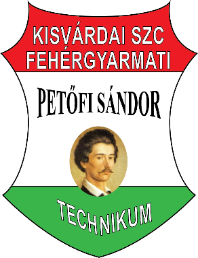 A kötelező érettségi vizsgatárgyakból az érettségi vizsgakövetelmények egységesek, továbbra sincs külön gimnáziumi illetve technikumi érettségi, a követelményszint azonos. Az állam a technikumi tanulmányokat törvényben garantált mértékű ösztöndíjrendszerrel támogatja:a 9-10. évfolyamon a tanulók egységes ágazati alapösztöndíjban részesülnek (havi összege az ösztöndíj alapjának 8%-a)a 11-13. évfolyamon a diákok tanulmányi eredményük függvényében szakképzési ösztöndíjban részesülnek (havi összege az ösztöndíj alapjának 8-59%-a)a hátrányos helyzetű vagy rendszeres gyermekvédelmi kedvezményre jogosult tanuló szociális ösztöndíjban is részesülhet (havi összege az ösztöndíj alapjának 16-34%-a)a technikusi oklevelet szerzett tanuló egyszeri pályakezdési juttatásban részesül (a szakmai vizsga eredményétől függően az ösztöndíj alapjának 133-302%-a)A technikum elvégzése után a fiatal lehetőségei:A technikusi oklevél birtokában elhelyezkedik a munkaerőpiacon;A technikusi oklevél és az érettségi bizonyítvány birtokában az adott ágazatnak megfelelő szakirányban továbbtanul (akár külön felvételi vizsga nélkül) felsőoktatási intézményben;Az érettségi bizonyítvány birtokában továbbtanul nem szakirányú felsőoktatási intézményben;A 2023/2024-es tanévben a következő képzési struktúra indítását tervezzük a 9. évfolyamon:1 osztály Gazdálkodás és menedzsment ágazati képzés.A 10. évfolyam végén ágazati alapvizsgát tesznek a tanulók, majd specializált szakmai képzésben vesznek részt:a 11-13. évfolyamon elsajátítják a technikusi képzés szakmai követelményeit, majd a 13. évfolyam végén az érettségivel együtt 5 0411 09 01 számú „Pénzügyi-számviteli ügyintéző” technikusi oklevelet szereznek; vagya 11-13. évfolyamon elsajátítják a Budapesti Gazdasági Egyetem Pénzügyi és Számviteli Karával kötött együttműködési megállapodás alapján az emelt szintű technikusi képzés szakmai követelményeit, majd a 13. évfolyam végén az érettségivel együtt 5 0411 09 01 számú "Okleveles Pénzügyi-számviteli ügyintéző" technikusi oklevelet szereznek; 1 osztály Informatika és távközlés ágazati képzés. A 10. évfolyam végén ágazati alapvizsgát tesznek a tanulók, majd specializált szakmai képzésben vesznek részt:a 11-13. évfolyamon elsajátítják a technikusi képzés szakmai követelményeit, majd a 13. évfolyam végén az érettségivel együtt 5 0613 12 03 számú „Szoftverfejlesztő és –tesztelő” technikusi oklevelet szereznek; vagya 11-13. évfolyamon elsajátítják a technikusi képzés szakmai követelményeit, majd a 13. évfolyam végén az érettségivel együtt 5 0612 12 02 számú „Informatikai rendszer- és alkalmazás-üzemeltető technikus” technikusi oklevelet szereznek;Úgy gondolom, iskolánk rendelkezik mindazokkal a tárgyi, technikai feltételekkel, valamint munkáját lelkiismeretesen végző szakképzett szaktanári állománnyal, amely lehetővé teszi a színvonalas oktatást.Legtehetségesebb diákjaink országos tanulmányi versenyeken (országos 1., 3. és 6. helyezés elméleti közgazdaságtanból; 3. helyezés vállalkozási ismeretekből; 1., 3. és 5. helyezések a pénzügyi-számviteli ügyintézők OKJ-s versenyén) értek, érnek el kimagasló sikereket.2006 óta ÖKO-iskolaként különös figyelmet fordítunk a környezettudatos életvitel és magatartásformák kialakítására.Mindezeken túl erősségünknek tartjuk a derűs iskolai légkört, a hangulatos rendezvényeket, a méltó megemlékezéseket történelmi sors-fordulóinkról és színvonalas ünnepeinket.Kedves Szülők!Amennyiben a fenti tájékoztatás, 
vagy akár személyes tapasztalataik 
alapján iskolánk megfelel elvárásaiknak, gyermeküket szeretettel várjuk 
intézményünkben.Iskolánkba történő felvétel módjaiA felvételről magyar nyelvből (maximum 50 pont) és matematikából (maximum 50 pont) megírt központi írásbeli eredménye valamint az általános iskolából hozott pontok együttes összege alapján döntünk. A hozott pontok száma is maximum 50 lehet, amely a 7. osztály év vége valamint a 8. osztály első félév eredményeiből tevődik össze a következő tantárgyak érdemjegyei alapján: matematika, irodalom, nyelvtan, történelem és idegen nyelv.Amennyiben személyesen akar tájékozódni az iskolában folyó képzésről, szeretettel várjuk intézményünkben.NYÍLT NAPOK2022. november 14-15.7:50- 8:20: 	TÁJÉKOZTATÁS8:25-től: 	Szakmai bemutatókSikeres pályaválasztást kívánok!Macsi GyulaigazgatóFELVÉTELI 
TÁJÉKOZTATÓ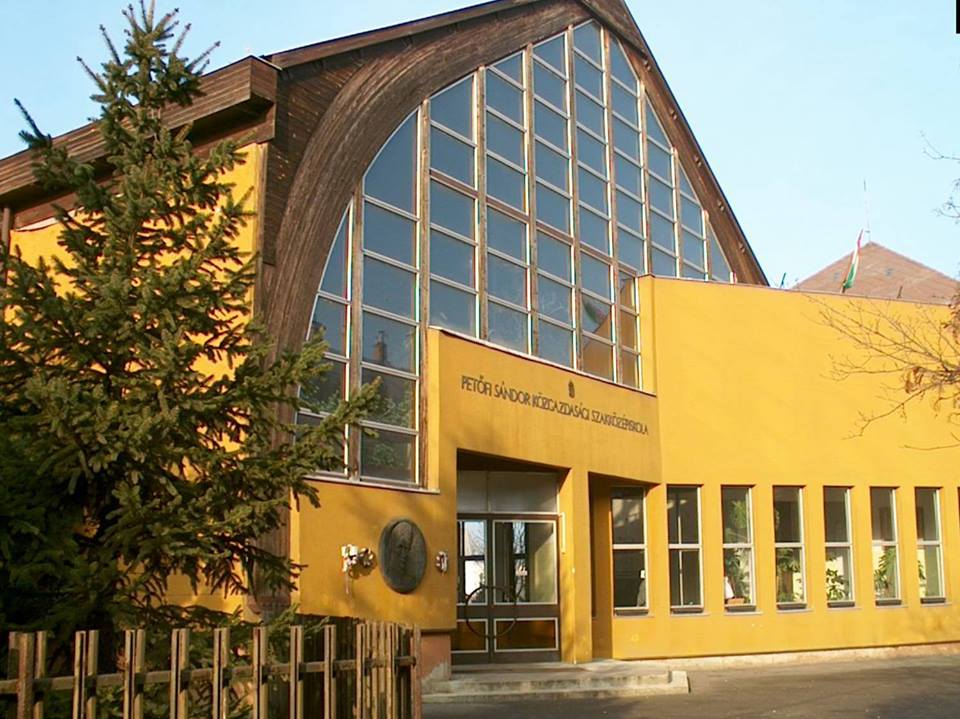 Kisvárdai SZC Fehérgyarmati Petőfi Sándor Technikum4900 FehérgyarmatMájus 14. tér 16.Tel./Fax: 06-44/364-447E-mail: petofifgy@gmail.comHonlap: petofifgy.hu